Liam Lachsl.lachs2@newcastle.ac.ukwww.coralssistlab.orgBioHaving grown up surfing up and down the Irish west coast, I have a wide interest in our oceans and the marine sciences. My research has focussed on coral reef ecosystems, whether about food-supply in the Irish deep sea, sewage-influence on Malaysian reefs, demography of Australasian reefs (Palau, Okinawa and Australia), or global studies of shallow-water coral reefs. Corals have captivated my attention – they are the ecosystem engineers of coral reefs, they have a fundamental importance to maintaining ecosystem function, but they are also such a diverse group of organisms with so many stones still unturned.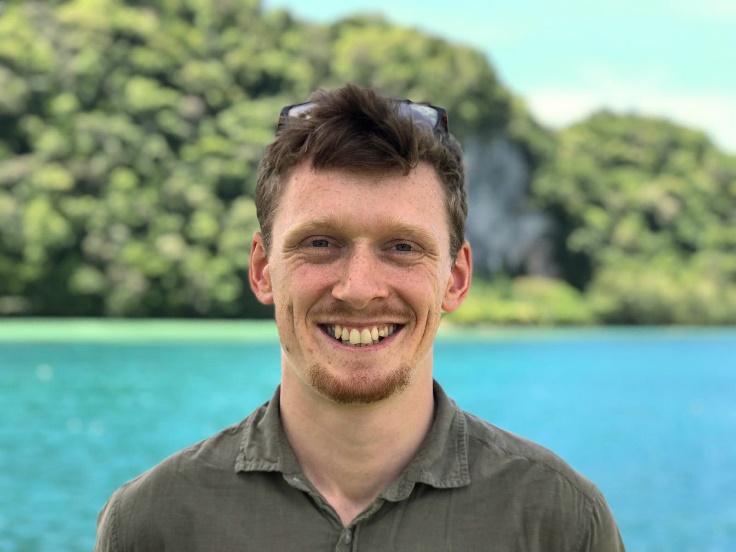 Research QuestionsThe research for my PhD lies in the intersection between thermal biology, reef ecology, and climatology / climate change. I am assessing thermal impacts of corals across multiple spatial and temporal scales:Individuals: trade-offs between heat tolerance and other adaptive coral traits.
Populations: heat stress effects on demographic processes like recruitment, growth and mortality.
Ecosystems: Optimising the prediction of coral bleaching for all reefs globally based on heat stress metrics.
Temporal Change and Adaptation: Testing whether corals can keep pace with climate change through natural selection and assessing the feasibility of restoration/rehabilitation activities to boost natural adaptation rates.TechniquesI am employing various quantitative methods, from mixed effects modelling and sensitivity analyses, to Bayesian inference and spatiotemporal explicit models. I am using small-scale experiments and 3D photogrammetry to test specific hypotheses about coral trait trade-offs. Then, I am applying this to larger scales using spatially explicit individual based models that accounting for larval connectivity. I will assess coral responses under different climate scenarios using the world leading CMIP6 climate models and Shared Socioeconomic Pathways (SSPs). SupervisorsJames Guest, CORALASSIST, Newcastle University, UKJohn Bythell, School of Natural & Environmental Sciences, Newcastle University, UKHolly East, Department of Geography and Environmental Sciences, Northumbria University, UKPeter Mumby, Marine Spatial Ecology Lab, University of Queensland, AUCollaborationsMaria Beger, University of Leeds, UKWilliam Skirving, Coral Reef Watch, National Oceanic and Atmospheric Administration, USARenata Ferrari, ecoRRAP, Australian Institute of Marine Sciences, AUSimon Donner, Climate and Coastal Ecosystems Laboratory, University of British Columbia, CA (c.f. UKRI-Mitacs Globalink Exchange)Peer-review PublicationsL. Lachs, B. Sommer, J. Cant, JM. Hodge, HA. Malcolm, JM. Pandolfi, M. Beger (in press) Linking population size structure, heat stress and bleaching responses in a subtropical endemic coral
L. Lachs, N.A.M. Johari, D.Q. Le, C.D.M. Safuan, N.N. Duprey, K. Tanaka, C.H. Tan N.C. Ory, Z. Bachok, D.M. Baker, M. Kochzius, K. Shirai (2019) Effects of tourism-derived sewage on coral reefs: Isotopic assessments identify effective bioindicators. Marine Pollution Bulletin. 148 pp. 85-96. doi:10.1016/j.marpolbul.2019.07.059.
L. Lachs, J.O. Casado (2019) Fisheries and tourism: social, economic and ecological trade-offs in coral reef systems. In: V. Liebich, M. Bode & S. Jungblut (eds.) YOUMARES 9 – The Oceans: Our Research Our Future, Proceedings of the 2018 conference for YOUng MARine RESearchers in Oldenburg, Germany.
L.Q. Dung, K. Tanaka, L.V. Dung, S.Y. Fui, L. Lachs, S.T.S.A. Kadir, Y. Sano & K. Shirai (2017) Biomagnification of total mercury in a mangrove lagoon food web in the east coast of Peninsular Malaysia. Regional Studies in Marine Science. 16. pp. 49-55. doi:10.1016/j.rsma.2017.08.006.Other PublicationsJ. Guest, … L. Lachs, et al. (2020) The CORALASSIST Project: Testing novel conservation interventions to help coral reefs survive the climate crisis. ECOmagazine. 
A. Humanes, L. Lachs (2020) Remote sensing in managing, maintaining, and understanding coral reef ecosystems. United Nations Office for Outer Space Affairs. 
A. Cobley, R. Ross, N. Piechaud, L. Lachs, & J. Davison (2015) Mapping the deep: Striking coral gold off the coast of Ireland! Deep-Sea Life. 6. pp. 2-5.